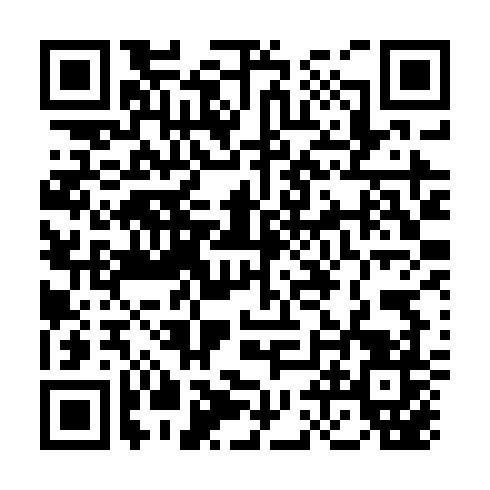 Ramadan times for Bangui, Central African RepublicMon 11 Mar 2024 - Wed 10 Apr 2024High Latitude Method: NonePrayer Calculation Method: Muslim World LeagueAsar Calculation Method: ShafiPrayer times provided by https://www.salahtimes.comDateDayFajrSuhurSunriseDhuhrAsrIftarMaghribIsha11Mon4:454:455:5311:563:085:585:587:0312Tue4:444:445:5311:553:075:585:587:0313Wed4:444:445:5311:553:065:585:587:0314Thu4:434:435:5211:553:065:575:577:0215Fri4:434:435:5211:553:055:575:577:0216Sat4:434:435:5211:543:045:575:577:0217Sun4:424:425:5111:543:035:575:577:0218Mon4:424:425:5111:543:025:575:577:0219Tue4:414:415:5011:533:025:575:577:0220Wed4:414:415:5011:533:015:565:567:0121Thu4:414:415:4911:533:005:565:567:0122Fri4:404:405:4911:532:595:565:567:0123Sat4:404:405:4911:522:585:565:567:0124Sun4:394:395:4811:522:575:565:567:0125Mon4:394:395:4811:522:565:565:567:0126Tue4:384:385:4711:512:555:555:557:0027Wed4:384:385:4711:512:545:555:557:0028Thu4:374:375:4611:512:535:555:557:0029Fri4:374:375:4611:502:525:555:557:0030Sat4:374:375:4611:502:515:555:557:0031Sun4:364:365:4511:502:515:545:547:001Mon4:364:365:4511:502:515:545:546:592Tue4:354:355:4411:492:525:545:546:593Wed4:354:355:4411:492:525:545:546:594Thu4:344:345:4411:492:535:545:546:595Fri4:344:345:4311:482:535:545:546:596Sat4:334:335:4311:482:535:535:536:597Sun4:334:335:4211:482:545:535:536:598Mon4:324:325:4211:482:545:535:536:599Tue4:324:325:4211:472:555:535:536:5910Wed4:314:315:4111:472:555:535:536:59